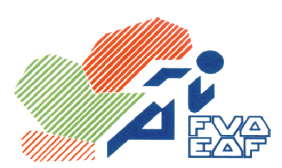 Federación Vasca de Atletismo/ Euskadiko Atletismo FederazioaAvda. Cervantes, 51 Edificio 11 – Planta 3º - Dpto. 14 - 48970 – Basauri  (Vizcaya)Email: fvaeaf@euskalnet.netAREA DIRECCIÓN TÉCNICACIRCULAR Nº: 20/2016CONCENTRACIÓN SECTOR DE MARCHALa Federación Vasca de Atletismo a propuesta del Director Técnico D. Víctor Clemente Aguinaga y previo a los informes presentados por los responsables del sector, aprueba la siguiente concentración:CONFIRMACIONES: Desde el día de publicación de la circular hasta el día 29 de marzo, de no estar confirmados para esta fecha se procederá a llamar a otros atletas. Obligatoria confirmación al email: fvaeaf@euskalnet.net Los entrenadores de los atletas invitados, en el caso de querer participar, deberán confirmar con la normativa de los atletas.LUGAR: 	Fadura (CPT) día 2 de abril (DE 09:30 A 18:30)	Durango día 3 de abril (COMPETICION)Cada atleta pernoctara en su domicilioCONDICIONES DE ASISTENCIA PARA LOS ATLETASNo acudir lesionado o con alguna otra limitación que impida cumplir con los entrenamientos planteados.Respetar la dinámica de trabajo planteada.PLANNIG:DIA 02 DE ABRIL CPT FADURA09:15 INCORPORACION DE LOS ATLETAS09:30 INICIO TEORIA DE LA TECNICA DE LA MARCHA11:30 RECESO11:45 INICIO JUZGAMIENTO14:00 COMIDA16:00 APLICACIÓN DE LA TEORIA DE LA TECNICA EN LA PISTA18:30 FINALIZACION DE LA JORNADADIA 03 DE ABRIL PISTA DURANGO10:15 COMPETICION*ATLETAS INVITADOSDirección TécnicaFederacion Vasca de Atletismo/ Euskadiko Atletismo FederazioaCervantes Etorb., 51, 11. Eraikina – 3. Solairua - 14 Saila - 48970 – Basauri  (Bizkaia)Email: fvaeaf@euskalnet.netZUZENDARITZA TEKNIKOAREN ARLOAZIRKULAR ZENB.: 20/2016MARTXA SEKTOREAREN KONTZENTRAZIOAEuskadiko Atletismo Federazioak, Victor Clemente Aguinaga Zuzendari Teknikariaren proposamenari jarraiki eta sektoreko arduradunek aurkeztu dituzten txostenak kontuan hartuta, ondorengo kontzentrazioa onartu du:EGIAZTAPENAK:Zirkularra argitaratu den egunetik martxoaren 29a arte, data honetarako egiaztatu ez badira, deialdia beste atleta batzuengana helaraziko da.Derrigorrezkoa da egiaztatzea emailean: fvaeaf@euskalnet.netAtleta gonbidatuen entrenatzaileak, parte hartu nahi badute, atleten araudiarekin bat etorri beharko dira.TOKIA:	Fadura (CPT) apirilak 2 (09:30 - 18:30)	Durango apirilak 3 (TXAPELKETA)Atleta bakoitzak gaua bere etxean emango duATLETAK ETORTZEKO BALDINTZAKLesionatuta edota planteatutako entrenamenduak betetzea eragotziko lukeen arrazoiren batengatik mugatuta ez etortzea.Planteatutako laneko dinamika errespetatzea.PLANNIG:APIRILAK 02CPT FADURA09:15 ATLETEN EZARPENA09:30 MARTXAREN TEKNIKAREKIN LOTURIKO TEORIAREN HASIERA11:30 ATSENDENALDIA11:45 EPAIKETAREN HASIERA14:00 BAZKARIA16:00 PISTAKO TEKNIKAREKIN LOTURIKO TEORIAREN APLIKAZIOA18:30 JARDUNALDIAREN AMAIERAAPIRILAK 03 DURANGOKO PISTA10:15 TXAPELKETA*ATLETA GONBIDATUAKZuzendaritza TeknikoaNombreClubORTEGA BALEIRON, DANIELCELIGUETA BARRUTIAGUTIERREZ GARCIA, MARKELDEPORTIVO EIBARDE JUAN RAZKIN, IÑIGOTOLOSA C.F.BILBAO BENITO, BEÑATC.A. SENDOABILBAO BENITO, AINGERUC.A. SENDOAEGIA ROBLES, AROATXIMISTA ATLETISMOECHEVERRIA GOMEZ, ANGELAATLETICO SAN SEBASTIANIBARZABAL GISASOLA, NAHIADURANGO KIROL TALDEAARNAIZ ZUBEROGOITIA, AURORAC.A. SANTURTZICRESPO ROMERO, AINHOABIDEZABAL A.T.RODRIGUEZ EXPOSITO, ANEC.A. PORTUGALETEONTOSO MARTINEZ, JANIREC.A. PORTUGALETEIBARRA PLAZA, NEREAC.A. PORTUGALETEARRATE ZELAIA, MALENDURANGO KIROL TALDEAIzenaKlubaORTEGA BALEIRON, DANIELCELIGUETA BARRUTIAGUTIERREZ GARCIA, MARKELDEPORTIVO EIBARDE JUAN RAZKIN, IÑIGOTOLOSA C.F.BILBAO BENITO, BEÑATC.A. SENDOABILBAO BENITO, AINGERUC.A. SENDOAEGIA ROBLES, AROATXIMISTA ATLETISMOECHEVERRIA GOMEZ, ANGELAATLETICO SAN SEBASTIANIBARZABAL GISASOLA, NAHIADURANGO KIROL TALDEAARNAIZ ZUBEROGOITIA, AURORAC.A. SANTURTZICRESPO ROMERO, AINHOABIDEZABAL A.T.RODRIGUEZ EXPOSITO, ANEC.A. PORTUGALETEONTOSO MARTINEZ, JANIREC.A. PORTUGALETEIBARRA PLAZA, NEREAC.A. PORTUGALETEARRATE ZELAIA, MALENDURANGO KIROL TALDEA